Graduate Teacher of Science (training given to gain qualified status)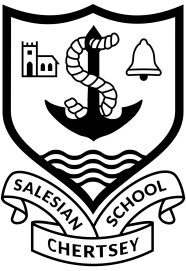 To commence:  1st January 2020Salary:  Unqualified ScaleClosing date for applications: 21st October 2019Salesian School is seeking to appoint an exceptional individual to teach Science. We welcome applications from trainee teachers.  If you are energetic, enthusiastic and love teaching children then we’d be delighted to hear from you. We are always happy to meet potential applicants prior to interview; please don’t hesitate to contact us if you would like any further information or to visit the school.James KibbleHeadteacherjkibble@salesian.surrey.sch.ukThe Science Department at SalesianThe Science Department at Salesian has a track record of success at both GCSE and A-level. The department is enthusiastic and progressive, with Teaching and Learning at the heart of everything it does. At Salesian school every child undertakes a GCSE in either combined or triple science. We are exceptionally proud of our results. Last year 81% of students achieved a Combined Science GCSE between grades 9-4, with an overall subject progress score of +0.4. In addition Triple Science students achieved outstanding results. 82% of students achieved a 7+ in Chemistry, 82% of students achieved a 7+ in Biology and 80% of students achieved a 7+ in Physics.  Every triple science subject achieved a progress score of above +0.9. At Key Stage 5 we have a thriving Department and excellent results. In Biology 59% of grades were A*-B, in Physics 68% of grades were A*-B and in Chemistry 72% of grades were A*-B.We are committed to constantly evaluating and improving our pedagogy and delivering outstanding lessons that excite and enthuse students. The department currently consists of 17 members of teaching staff and 5 technicians, all of who are real enthusiasts for the subject. Relationships are important and we pride ourselves on supporting one another.At Key Stage Three, students are taught in mixed ability sets for Year 7 and 8. In Year 9 students are moved in to ability sets. Key Stage 4 students are also taught in ability sets but consistency in the level of outstanding teaching remains the same; we expect every child to aim for an outstanding result regardless of what class they are in.At Key Stage Four, we currently teach both the GCSE Combined Science and the GCSE Separate Sciences (Triple). We follow Edexcel for all GCSE Science. Biology, Chemistry and Physics all have a very healthy uptake of students at both AS and A2 and the range of classes and topics available offers superb CPD opportunities for staff wishing to expand their teaching experience. As part of a Salesian School we are also committed to extra-curricular projects. We are proud to have an active KS3 Science Club. A variety of educational visits and trips have been used and are planned to enhance and enrich the curriculum with visits to the Science Museum, CERN, Marwell Zoo and Science Live. A-level Biology students also undertake a 2-day field course to Juniper Hall to develop their practical fieldwork skills. Students are also entered for the Biology Olympiad competition to challenge and stretch the more able candidates.We are committed to teacher training and often have SCITT and PGCE Trainees looking to take advantage of our exceptional training and support.  We are also always keen to work with NQTs as we firmly believe that we benefit as much from their fresh ideas and creativity as they do our guidance and experience.The successful applicant will have a genuine passion for the subject and for teaching children, the ability to inspire staff and students, and the desire to go the extra mile to help our students achieve their full potential. This role offers an excellent opportunity to work within a strong, successful department, with potential to across the ability and age range (including Sixth Form). We are extremely proud of our department at Salesian and look forward to welcoming a colleague who is as passionate about teaching Science as we are.Dr Domenico Mercone Head of Sciencedmercone@salesian.surrey.sch.ukSalesian School is committed to safeguarding and promoting the welfare of children. Enhanced CRB checks will be sought prior to appointment